Arriérés de contributions au 30 septembre 2021Document établi par le Bureau de l’Union‏Avertissement : le présent document ne représente pas les principes ou les orientations de l’UPOV	Dans le tableau suivant figurent les arriérés de contributions au 30 septembre 2021 :	Le Conseil sera informé de tout paiement reçu par le Bureau de l’Union entre le 1er octobre et le 28 octobre 2021 lorsqu’il examinera le présent document.	La liste des membres de l’Union qui auront perdu leur droit de vote à la date du 28 octobre 2021 sera communiquée sur demande.	Le Conseil est invité à prendre note de l’état du paiement des contributions au 30 septembre 2021.[Fin du document]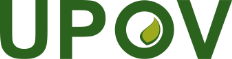 FUnion internationale pour la protection des obtentions végétalesConseilCinquante-cinquième session ordinaire
Genève, 29 octobre 2021C/55/9Original : anglaisDate : 1er octobre 2021MembrePas d’arriérés/
année(s) d’arriérésMontant des arriérés (en francs suisses)Montant des arriérés (en francs suisses)Pourcentage du montant total des arriérésPourcentage du montant des arriérés par rapport à la contribution annuelle des membresAfrique du SudContribution 202153 64121,21%100%AlbanieContribution 202110 7284,24%100%AllemagnePas d’arriérésArgentineContribution 202126 82010,60%100%AustraliePas d’arriérésAutrichePas d’arriérésAzerbaïdjanPas d’arriérésBélarusPas d’arriérésBelgiquePas d’arriérésBolivie (État plurinational de)Contribution 201810 728 Contribution 201910 728 Contribution 202010 728 Contribution 202110 72842 91216,96%400%Bosnie-HerzégovinePas d’arriérésBrésilContribution 202013 410Contribution 202113 41026 82010,60%200%BulgariePas d’arriérésCanadaPas d’arriérésChiliContribution 2021 (solde)5 1332,03%48%ChinePas d’arriérésColombiePas d’arriérésCosta RicaPas d’arriérésCroatiePas d’arriérésDanemarkPas d’arriérésÉgyptePas d’arriérésÉquateurPas d’arriérésEspagnePas d’arriérésEstoniePas d’arriérésÉtats-Unis d’AmériquePas d’arriérésFédération de RussiePas d’arriérésFinlandePas d’arriérésFrancePas d’arriérésGéorgiePas d’arriérésHongriePas d’arriérésIrlandePas d’arriérésIslandePas d’arriérésIsraëlPas d’arriérésItaliePas d’arriérésJaponPas d’arriérésJordanieContribution 2020 (solde)228Contribution 202110 72810 9564,33%102%KenyaPas d’arriérésKirghizistanPas d’arriérésLettoniePas d’arriérésLituaniePas d’arriérésMacédoine du NordContribution 202110 7284,24%100%MarocPas d’arriérésMexiquePas d’arriérésMonténégroPas d’arriérésNicaraguaPas d’arriérésNorvègePas d’arriérésNouvelle-ZélandePas d’arriérésOmanPas d’arriérésOrganisation africaine de la propriété intellectuellePas d’arriérésOuzbékistanPas d’arriérésPanamaPas d’arriérésParaguayPas d’arriérésPays-BasPas d’arriérésPérouPas d’arriérésPolognePas d’arriérésPortugalPas d’arriérésRépublique de CoréePas d’arriérésRépublique de MoldovaPas d’arriérésRépublique dominicaineContribution 2021 (solde)8560,34%8%République tchèquePas d’arriérésRépublique-Unie de TanzanieContribution 202110 7284,24%100%RoumaniePas d’arriérésRoyaume-UniPas d’arriérésSerbiePas d’arriérésSingapourPas d’arriérésSlovaquiePas d’arriérésSlovéniePas d’arriérésSuèdePas d’arriérésSuissePas d’arriérésTrinité-et-TobagoContribution 202110 7284,24%100%TunisiePas d’arriérésTurquiePas d’arriérésUkraineContribution 202110 7284,24%100%Union européennePas d’arriérésUruguayContribution 202110 7284,24%100%Viet NamContribution 202010 728Contribution 202110 72821 4568,48%200%Total252 962100%